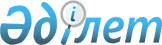 Жамбыл облысы Жамбыл ауданының Қызылқайнар, Гродеково, Ақбұлым, Қарой, Қаракемер, Бесағаш, Көлқайнар, Жамбыл және Полатқосшы ауылдық округтерінің шекараларын (шегін) өзгерту туралыЖамбыл облысы әкімдігінің 2019 жылғы 12 қарашадағы № 253 қаулысы және Жамбыл облыстық мәслихатының 2019 жылғы 26 қарашадағы № 40-5 шешімі. Жамбыл облысының Әділет департаментінде 2019 жылғы 15 қарашада № 4405 болып тіркелді
      "Қазақстан Республикасындағы жергілікті мемлекеттік басқару және өзін-өзі басқару туралы" Қазақстан Республикасының 2001 жылғы 23 қаңтардағы Заңына және "Қазақстан Республикасының әкiмшiлiк-аумақтық құрылысы туралы" Қазақстан Республикасының 1993 жылғы 8 желтоқсандағы Заңына сәйкес Жамбыл облысының әкімдігі ҚАУЛЫ ЕТЕДІ және Жамбыл облыстық мәслихаты ШЕШІМ ҚАБЫЛДАДЫ:
      1. Осы нормативтік құқықтық актінің 1, 2, 3, 4, 5, 6, 7, 8, 9 қосымшаларына сәйкес экспликация бойынша мемлекеттік жер қоры, меншік иелері және жер пайдаланушылардың жерлері есебінен:
      1) 257,2835 гектар қосылуымен Жамбыл облысы Жамбыл ауданының Қызылқайнар ауылдық округінің;
      2) 98,36 гектар қосылуымен Жамбыл облысы Жамбыл ауданының Гродеково ауылдық округінің;
      3) 63,8544 гектар қосылуымен Жамбыл облысы Жамбыл ауданының Ақбұлым ауылдық округінің;
      4) 74,6792 гектар қосылуымен Жамбыл облысы Жамбыл ауданының Қарой ауылдық округінің;
      5) 33,2607 гектар қосылуымен Жамбыл облысы Жамбыл ауданының Көлқайнар ауылдық округінің;
      6) 53,59 гектар қосылуымен Жамбыл облысы Жамбыл ауданының Қаракемер ауылдық округінің;
      7) 174,66 гектар қосылуымен Жамбыл облысы Жамбыл ауданының Бесағаш ауылдық округінің;
      8) 189,7493 гектар қосылуымен Жамбыл облысы Жамбыл ауданының Жамбыл ауылдық округінің;
      9) 136,22 гектар қосылуымен Жамбыл облысы Жамбыл ауданының Полатқосшы ауылдық округінің шекаралары (шегі) өзгертілсін.
      2. Осы нормативтік құқықтық актінің орындалуын бақылау облыстық мәслихаттың агроөнеркәсіпті дамыту, экология және табиғатты пайдалану мәселелері жөніндегі тұрақты комиссиясына және облыс әкімінің орынбасары М. Шүкеевке жүктелсін.
      3. Осы нормативтік құқықтық акт әділет органдарында мемлекеттік тіркелген күннен бастап күшіне енеді және оның алғашқы ресми жарияланған күннен кейін күнтізбелік он күн өткен соң қолданысқа енгізіледі. Жамбыл облысы Жамбыл ауданы Қызылқайнар ауылдық округінің ЭКСПЛИКАЦИЯСЫ
      кестенің жалғасы: Жамбыл облысы Жамбыл ауданы Гродеково ауылдық округінің ЭКСПЛИКАЦИЯСЫ
      кестенің жалғасы: Жамбыл облысы Жамбыл ауданы Ақбұлым ауылдық округінің ЭКСПЛИКАЦИЯСЫ
      кестенің жалғасы: Жамбыл облысы Жамбыл ауданы Қарой ауылдық округінің ЭКСПЛИКАЦИЯСЫ
      кестенің жалғасы: Жамбыл облысы Жамбыл ауданы Көлкайнар ауылдық округінің ЭКСПЛИКАЦИЯСЫ
      кестенің жалғасы: Жамбыл облысы Жамбыл ауданы Қаракемер ауылдық округінің ЭКСПЛИКАЦИЯСЫ
      кестенің жалғасы: Жамбыл облысы Жамбыл ауданы Бесағаш ауылдық округінің ЭКСПЛИКАЦИЯСЫ
      кестенің жалғасы: Жамбыл облысы Жамбыл ауданы Жамбыл ауылдық округінің ЭКСПЛИКАЦИЯСЫ
      кестенің жалғасы: Жамбыл облысы Жамбыл ауданы Полатқосшы ауылдық округінің ЭКСПЛИКАЦИЯСЫ
      кестенің жалғасы:
					© 2012. Қазақстан Республикасы Әділет министрлігінің «Қазақстан Республикасының Заңнама және құқықтық ақпарат институты» ШЖҚ РМК
				
      Облыс Әкімі 

А. Мырзахметов

      Облыстық мәслихаттың хатшысы 

Б. Қарашолақов
Жамбыл облысы әкімдігінің
2019 жылғы "12" қарашадағы
№ 253 қаулысы мен Жамбыл
облыстық мәслихатының
2019 жылғы "12" қарашадағы
№ 40-5 шешіміне 1 қосымша
№
Жер пайдаланушылардың атаулары
Жалпы ауданы, гектар
оның ішінде
оның ішінде
оның ішінде
оның ішінде
оның ішінде
оның ішінде
№
Жер пайдаланушылардың атаулары
Жалпы ауданы, гектар
Барлығы ауыл шаруашылық алқаптары, гектар
егістік, гектар
көп жылдық екпелер, гектар
жайылым, гектар
оның ішінде
оның ішінде
№
Жер пайдаланушылардың атаулары
Жалпы ауданы, гектар
Барлығы ауыл шаруашылық алқаптары, гектар
егістік, гектар
көп жылдық екпелер, гектар
жайылым, гектар
жақсартылғаны, гектар
суландырылғаны, гектар
1
2
3
4
5
6
7
8
9
1.
Қызылқайнар ауылдық округінің аумағы
495,0
379,0
109,0
4,0
266,0
266,0
оның ішінде:
оның ішінде:
Қызылқайнар ауылы
214,0
145,0
49,0
2,0
94,0
94,0
Жасөркен ауылы
281,0
234,0
60,0
2,0
172,0
172,0
2.
Қызылқайнар елді мекеніне жер пайдаланушылардың жерлері есебінен қосылған жер көлемі
166,7854
164,7854
158,37
6,4154
6,4154
оның ішінде:
оның ішінде:
Тасхожаев Н.
11,19
11,19
Оспанов А.
0,98
0,98
Сатбеков А.
3,76
3,76
Тасхожаев Н.
7,0
7,0
Курманкулов К.
5,0
5,0
Туганбаева С.
0,98
0,98
Тасхожаев Н.
17,35
17,35
Тасхожаев Н.
2,1804
2,1804
Тасхожаев Н.
15,6721
15,6721
Курманкулов К.
0,2721
0,2721
Тасхожаев Н.
7,2
7,2
Есжанов Б.
2,0
2,0
Тасхожаев Н.
18,0
18,0
Курманкулов К.
2,0
2,0
Курманкулов К.
1,4154
1,4154
1,4154
"Жасөркен" мемлекеттік жер қоры
71,7854
64,7854
5,0
5,0
Қызылқайнар елді мекенінің кеңейтілгеннен кейінгі жер көлемі
380,7854
309,7854
207,37
2,0
100,4154
 

100,4154
3.
Жасөркен елді мекеніне жер пайдаланушы жері есебінен қосылатын жер көлемі
90,4981
90,2481
90,2481
оның ішінде:
оның ішінде:
Алпысбаев И.
8,03
8,03
Рыскулбекова А.
0,25
Айтназаров С.
10,0
10,0
Тасхожаев Н.
3,04
3,04
Тасхожаев Н.
69,1781
69,1781
Жасөркен елді мекенін кеңейтілгеннен кейінгі жердің көлемі
371,4981
324,2481
150,2481
2,0
172,0
172,0
4.
Қызылқайнар ауылдық округінің шегі өзгертілгеннен кейінгі жер көлемі
752,2835
634,0335
357,6181
4,0
272,4154
272,4154
оның ішінде
оның ішінде
оның ішінде
оның ішінде
оның ішінде
жолдар және көшелер астындағы жерлер, гектар
парк, сквер және бульвар астындағы жерлер, гектар
су асты жерлері, гектар
құрылыс астындағы жерлер, гектар
басқа жерлер, гектар
10
11
12
13
14
71,0
3,0
14,0
18,0
3,0
49,0
2,0
2,0
12,0
1,0
22,0
1,0
12,0
6,0
2,0
2,0
2,0
49,0
2,0
2,0
12,0
3,0
0,25
0,25
22,0
1,0
12,0
6,25
2,0
71,0
3,0
14,0
18,25
5,0Жамбыл облысы әкімдігінің
2019 жылғы "12" қарашадағы
№ 253 қаулысы мен Жамбыл
облыстық мәслихатының
2019 жылғы "12" қарашадағы
№ 40-5 шешіміне 2 қосымша
№
Жер пайдаланушылардың атаулары
Жалпы көлемі, гектар
Барлығы ауыл шаруашылық алқаптары, гектар
оның ішінде
оның ішінде
оның ішінде
оның ішінде
оның ішінде
оның ішінде
№
Жер пайдаланушылардың атаулары
Жалпы көлемі, гектар
Барлығы ауыл шаруашылық алқаптары, гектар
егістік, гектар
көп жылдық екпелер, гектар
шабындық, гектар
жайылым, гектар
№
Жер пайдаланушылардың атаулары
Жалпы көлемі, гектар
Барлығы ауыл шаруашылық алқаптары, гектар
егістік, гектар
көп жылдық екпелер, гектар
шабындық, гектар
жайылым, гектар
ағашты-бұталы алқаптар, гектар
1
2
3
4
5
6
7
8
9
9
1.
Гродеково ауылдық округінің аумағы
827,14
597,00
234,00
2,00
2,00
359,00
12,00
12,00
оның ішінде:

Гродеково елді мекенінің жер көлемі
352,28
198,0
198,0
2.
Гродеково елді мекеніне мемлекеттік жер қоры және жер пайдаланушылар жерлері есебінен қосылған жер көлемі
98,36
95,6
94,5
1,06
1,20
1,20
оның ішінде:
оның ішінде:
 №1 учаскесі
20,01
19,15
18,97
0,18
Темирбекова Гульжан Кабылбековна
2,00
2,00
2,00
Коянбаева Наушакуль Маденовна
2,00
2,00
2,00
Абдигаппарова Мейраш
2,75
2,75
2,75
Рулева Тамара Степановна
2,46
2,46
2,46
Узденов Рамазан Ахматович
4,44
4,44
4,44
Аркешова Айнакуль
2,81
2,81
2,81
Ренжина Зоя Ивановна
0,39
0,39
0,39
Таласбаев Илесбай Керимкулович
0,18
0,18
0,18
"Нан" мемлекеттік жер қоры 
2,98
2,12
1,94
0,18
№ 2 учаскесі
50,09
48,3
48,3
0,0
1,2
1,2
Махмадов Султан Баудинович
17,94
17,94
17,94
Тимофеев Андрей Николаевич
27,0
27,0
27,0
Алиманов Женис Орынбекович
0,94
0,94
0,94
Юнусов Мурат Магадинович
0,31
0,31
0,31
Янфуев Рафик Рахимович
0,37
0,37
0,37
"Нан"мемлекеттік жер қоры
3,53
1,73
1,73
 

1,2
 

1,2
№ 3 учаскесі
28,26
28,1
27,3
0,88
Арипов Тахир Есенович
3,00
3,00
3,00
Ибрагимова Айзада Кезенекуловна
3,63
3,63
3,63
Дурсунова Кабира Ибрагимовна
20,62
20,62
20,62
Мухиев Досай Кадымович
0,10
"Нан" мемлекеттік жер қоры
0,91
0,88
0,88
3. 
Гродеково елді мекені кеңейтілгеннен кейінгі жер көлемі
450,64
293,57
292,51
1,06
1,20
1,20
 4.
Гродеково ауылдық округінің шекарасы (шегі) өзгертілгеннен кейінгі жер көлемі
925,5
684,67
328,51
2,00
2,00
352,16
13,20
13,20
оның ішінде
оның ішінде
оның ішінде
оның ішінде
оның ішінде
жолдар және көшелер астындағы жерлер, гектар
парк, сквер және бульвар астындағы жерлер, гектар
су асты жерлер, гектар
құрылыс астындағы жерлер, гектар
басқа жерлер, гектар
10
11
12
13
14
149,00
5,00
22,00
36,00
6,14
120,28
4,00
30,0
0,98
0,10
0,51
0,38
0,48
0,38
0,48
0,6
0,0
0,0
0,0
0,0
0,6
0,0
0,10
0,03
0,10
0,03
121,26
4,00
30,10
0,51
149,98
5,00
22,00
36,10
6,65Жамбыл облысы әкімдігінің
2019 жылғы "12" қарашадағы
№ 253 қаулысы мен Жамбыл
облыстық мәслихатының
2019 жылғы "12" қарашадағы
№ 40-5 шешіміне 3 қосымша
№
Жер пайдаланушылардың атаулары
Жалпы көлемі, гектар
Барлығы ауыл шаруашылық алқаптары, гектар
оның ішінде
оның ішінде
оның ішінде
оның ішінде
№
Жер пайдаланушылардың атаулары
Жалпы көлемі, гектар
Барлығы ауыл шаруашылық алқаптары, гектар
егістік, гектар
көп жылдық екпелер, гектар
жайылым, гектар
оның ішінде
№
Жер пайдаланушылардың атаулары
Жалпы көлемі, гектар
Барлығы ауыл шаруашылық алқаптары, гектар
егістік, гектар
көп жылдық екпелер, гектар
жайылым, гектар
суландырылғаны, гектар
1
2
3
4
5
6
7
8
1.
Ақбұлым ауылдық округінің аумағы
1085,22
1035,0
121,0
38,0
876,0
876,0
оның ішінде:

Ақбұлым ауылы
1085,22
1035,0
121,0
38,0
876,0
876,0
2.
Ақбұлым елді мекеніне мемлекеттік жер қоры мен жер пайдаланушылар жерлері есебінен қосылған жер көлемі
63,8544
63,8544
58,5392
5,3152
5,3152
оның ішінде:
оның ішінде:
Кучукхусейн-оглы А.
1,5190
1,5190
Ахмет оглы И.
0,8902
0,8902
Турмамбетов М.
2,42
2,42
Кожасова О.
2,13
2,13
Сарымамедоглы Д.
1,97
1,97
Базылбаев А.
5,34
5,34
Сералиева Р.
0,59
0,59
Игенбаев О.
2,26
2,26
Чауш оглы Ю.
2,07
2,07
Алекпаров К.
0,78
0,78
Игембаева Т.
2,60
2,60
Дурсун оглы Х.
0,97
0,97
Джолдасбеков А.
0,96
0,96
Сулейманов К.
0,94
0,94
Сарымамед-оглы Д.
5,82
5,82
Темирханова Л.
0,47
0,47
Темирбулатова З.
0,75
0,75
Сайдуллаев И.
0,80
0,80
Баймуханбетов Т.
0,45
0,45
Алиева Ж.
1,24
1,24
Сартбаева О.
1,42
1,42
Бақтыбай Т.
0,60
0,60
Айдарбеков Ж.
1,5
1,5
Раимов М.
1,19
1,19
Нурмахамбетов К.
0,21
0,21
0,21
Борлаков И.
1,07
1,07
Борлаков И.
0,73
0,73
Борлаков И.
1,37
1,37
Рысбаев К.
1,19
1,19
Темирханов А.
1,24
1,24
Калметов Е.
2,2554
2,2554
2,2554
Халилов А.
0,26
0,26
"Ақбұлым" мемлекеттік жер қоры
15,8498
13,0
2,8498
2,8498
3.
Ақбұлым елді мекенінің кеңейтілгеннен кейінгі жердің көлемі
1149,0744
1098,8544
179,5392
38,0
881,3152
881,3152
4.
Ақбұлым ауылдық округінің шегі өзгертілгеннен кейінгі жер көлемі
1149,0744
1098,8544
179,5392
38,0
881,3152
881,3152
оның ішінде
оның ішінде
оның ішінде
оның ішінде
жолдар және көшелер астындағы жерлер, гектар
парк, сквер және бульвар астындағы жерлер, гектар
су асты жерлер, гектар
басқа жерлер,гектар
9
10
11
12
14,0
5,0
12,0
19,22
14,0
5,0
12,0
19,22
14,0
5,0
12,0
19,22
14,0
5,0
12,0
19,22Жамбыл облысы әкімдігінің
2019 жылғы "12" қарашадағы
№ 253 қаулысы мен Жамбыл
облыстық мәслихатының
2019 жылғы "12" қарашадағы
№ 40-5 шешіміне 4 қосымша
№
Жер пайдаланушылардың атаулары
Жалпы көлемі, гектар
оның ішінде
оның ішінде
оның ішінде
оның ішінде
оның ішінде
оның ішінде
№
Жер пайдаланушылардың атаулары
Жалпы көлемі, гектар
Барлығы ауыл шаруашылық алқаптары, гектар
егістік, гектар
көп жылдық екпелер, гектар
жайылым, гектар
оның ішінде
оның ішінде
№
Жер пайдаланушылардың атаулары
Жалпы көлемі, гектар
Барлығы ауыл шаруашылық алқаптары, гектар
егістік, гектар
көп жылдық екпелер, гектар
жайылым, гектар
жақсартылғаны, гектар
суландырылғаны, гектар
1
2
3
4
5
6
7
8
9
1.
Қарой ауылдық округінің аумағы
984,30
800,30
375,0
15,0
410,3
3,0
397,40
оның ішінде:

Пригородное ауылы

Октябрь ауылы
910,0
742,0
360,0
15,0
367,0
3,0
364,0
оның ішінде:

Пригородное ауылы

Октябрь ауылы
74,3
58,3
15,0
43,3
33,4
2.
Пригородное елді мекеніне мемлекеттік жер қоры мен жер пайдаланушылар жерлері есебінен қосылған жер көлемі
74,6792
74,6792
65,30
9,3792
9,3792
оның ішінде:

№ 1 жер учаскесі
оның ішінде:

№ 1 жер учаскесі
Лян С.
2,0
2,0
Когай Т.
3,0
3,0
Абдуллаев А.
3,0
3,0
3,0
Самойлов Р.
1,0
1,0
Кудайбергенов М., Кудайбергенов А., Кудайбергенова З.
5,0
 

5,0
Беридзе Г.
1,0
1,0
Фадалиев М.
3,8
3,8
Фадалиев М.
4,5
4,5
"Түрксіб" мемлекеттік жер қоры
5,3534
5,3534
5,3534
№ 2 жер учаскесі
№ 2 жер учаскесі
Курбанова Н.
8,0
8,0
Ниязбеков Б.
5,0
5,0
Карабаев А., Карабаев Б., Карабаев Н.
3,0
3,0
Есентаев Н.
1,0
1,0
Ибрагимова З.
5,0
5,0
Раймбеков А.
3,0
3,0
Мадалиева Б.
10,0
10,0
Мурадов М.
10,0
10,0
"Түрксіб" мемлекеттік жер қоры
1,0258
1,0258
1,0258
3.
Пригородное елді мекенінің кеңейтілгеннен кейінгі жердің көлемі
984,6792
816,6792
425,30
15,0
376,3792
3,0
373,3792
4.
Қарой ауылдық округінің шегі өзгертілгеннен кейінгі жер көлемі
1058,9792
874,9792
440,3
15,0
419,6792
3,0
406,7792
оның ішінде
оның ішінде
оның ішінде
оның ішінде
жолдар және көшелер астындағы жерлер, гектар
парк, сквер және бульвар астындағы жерлер, гектар
су асты жерлер, гектар
құрылыс астындағы жерлер, гектар
10
11
12
13
125,0
8,0
27,0
14,0
116,0
7,0
27,0
13,0
9,0
1,0
1,0
116,0
7,0
27,0
13,0
125,0
8,0
27,0
14,0Жамбыл облысы әкімдігінің
2019 жылғы "12" қарашадағы
№ 253 қаулысы мен Жамбыл
облыстық мәслихатының
2019 жылғы "12" қарашадағы
№ 40-5 шешіміне 5 қосымша
№
Жер пайдаланушылардың атаулары
Жалпы ауданы, гектар
оның ішінде
оның ішінде
оның ішінде
оның ішінде
оның ішінде
оның ішінде
№
Жер пайдаланушылардың атаулары
Жалпы ауданы, гектар
Барлығы ауыл шаруашылық алқаптары, гектар
егістік, гектар
көп жылдық екпелер, гектар
жайылым, гектар
оның ішінде
оның ішінде
№
Жер пайдаланушылардың атаулары
Жалпы ауданы, гектар
Барлығы ауыл шаруашылық алқаптары, гектар
егістік, гектар
көп жылдық екпелер, гектар
жайылым, гектар
жақсартылғаны, гектар
суландырылғаны, гектар
1
2
3
4
5
6
7
8
9
1.
Көлкайнар ауылдық округінің аумағы
3878,70
3619,70
155,0
12,0
3452,70
3452,70
оның ішінде:
оның ішінде:
Қостөбе ауылы
770,50
738,0
24,0
2,0
712,0
712,0
Жамбыл ауылы
883,60
830,0
16,0
1,0
813,0
813,0
Тастөбе ауылы
1454,0
1345,50
85,0
6,0
1254,50
1254,50
Еңбек ауылы
432,70
400
25,0
2,0
373,0
373,0
Көлқайнар ауылы
337,90
306,20
5,0
1,0
300,20
300,20
2.
Қостөбе елді мекеніне мемлекеттік жер қоры мен жер пайдаланушылардың жерлері есебінен қосылған жер көлемі
20,1309
20,1309
20,1309
оның ішінде:
оның ішінде:
Баймухамбетов Д.
1,63
1,63
Даутов Т.
12,43
12,43
Бекбауов С.
0,76
0,76
Тилеубаев А.
0,20
0,20
Елеубаева А.
0,12
0,12
"Тараз Орман шаруашылығы" жауапкершілігі шектеулі серіктестігі
0,03
0,03
"Қызыл-Дихан қожалығы" өндірістік кооперативі
1,8809
1,8809
"Тастөбе" мемлекеттік жер қоры
3,08
3,08
Қостөбе елді мекенінің кеңейтілгеннен кейінгі жер көлемі
790,6309
758,1309
44,1309
2,0
712,0
712,0
3.
Жамбыл елді мекеніне мемлекеттік жер қоры мен жер пайдаланушылардың жері есебінен қосылған жер көлемі
12,49
12,49
12,49
оның ішінде:
оның ішінде:
Сагынбеков М.
1,6355
1,6355
1,6355
Билибаев А.
1,1278
1,1278
1,1278
Даулетбахов А.
1,2928
1,2928
1,2928
Калыбаев Е.
0,9703
0,9703
0,9703
Кадиров А.
1,2127
1,2127
1,2127
Сагынбеков М.
4,8659
4,8659
4,8659
"Тастөбе" мемлекеттік жер қоры
1,3850
1,3850
1,3850
Жамбыл елді мекенін кеңейтілгеннен кейінгі жердің көлемі
896,09
842,49
1,0
813,0
813,0
4.
Тастөбе елді мекеніне жер пайдаланушының жері есебінен қосылған жер көлемі
0,6398
0,6398
0,6398
оның ішінде:

"Қызыл Дихан қожалығы" өндірістік кооперативі
0,6398
0,6398
0,6398
Тастөбе елді мекенінің кеңейтілгеннен кейінгі жер көлемі
1454,6398
85,6398
6,0
1254,50
1254,50
5.
Көлқайнар ауылдық округінің шегі өзгертілгеннен кейінгі жер көлемі
3911,9607
188,2607
12,0
3452,70
3452,70
оның ішінде
оның ішінде
оның ішінде
оның ішінде
оның ішінде
жолдар және көшелер астындағы жерлер, гектар
парк, сквер және бульвар астындағы жерлер, гектар
су асты жерлері, гектар
құрылыс астындағы жерлер, гектар
басқа жерлер, гектар
10
11
12
13
14
176,0
3,0
26,0
54,0
259,0
22,90
1,0
1,0
7,6
17,60
23,0
13,0
77,40
2,0
2,0
27,1
26,40
6,3
31,70
22,90
1,0
1,0
7,6
17,60
23,0
13,0
77,40
2,0
27,1
176,0
26,0
54,0
259,0Жамбыл облысы әкімдігінің
2019 жылғы "12" қарашадағы
№ 253 қаулысы мен Жамбыл
облыстық мәслихатының
2019 жылғы "12" қарашадағы
№ 40-5 шешіміне 6 қосымша
Жер пайдаланушылардың атаулары
Жалпы ауданы
Барлығы ауыл шаруашылық алқаптары, гектар
оның ішінде
оның ішінде
оның ішінде
оның ішінде
оның ішінде
оның ішінде
Жер пайдаланушылардың атаулары
Жалпы ауданы
Барлығы ауыл шаруашылық алқаптары, гектар
егістік, гектар
көп жылдық екпелер, гектар
шабындық, гектар
жайылым, гектар
оның ішінде
оның ішінде
Жер пайдаланушылардың атаулары
Жалпы ауданы
Барлығы ауыл шаруашылық алқаптары, гектар
егістік, гектар
көп жылдық екпелер, гектар
шабындық, гектар
жайылым, гектар
жақсартылғаны, гектар
суландырылғаны, гектар
2
3
4
5
6
7
8
9
10
Қаракемер ауылдық округінің аумағы
2106,0
1946,0
121,0
9,0
14,0
1802,0
1802,0
оның ішінде:
Қаракемер ауылы
1629,0
1558,0
96,0
5,0
1457,0
1457,0
Сеңгірбай ауылы
195,0
175,0
4,0
171,0
171,0
Құмтиын ауылы
282,0
213,0
21,0
4,0
14,0
174,0
174,0
Қаракемер елді мекеніне мемлекеттік жер қоры мен жер пайдаланушылардың жерлері есебінен қосылатын жер көлемі
53,59
50,82
47,29
3,53
3,53
Кабылшаев Нурхан
2,69
2,69
Кемпреков Ермахан
1,68
1,68
Байтханова Ш.
2,32
2,32
Омбаев Даулетбек
1,05
1,05
Дайрханова Аселкуль
8,51
8,51
Базалей Анатолий
2,43
2,43
Шарденов Арнур
0,69
0,69
Бейсебаев Серик
1,85
Кулманбетов А
0,20
"Қаракемер" мемлекеттік жер қоры
32,17
27,92
3,53
Қаракемер елді мекенінің кеңейтілгеннен кейінгі жердің көлемі
1682,59
1608,82
143,29
5,0
1460,53
1460,53
Қаракемер ауылдық округінің шегі өзгертілгеннен кейінгі жер көлемі
2159,59
1996,82
168,29
9,0
14,0
1805,53
1805,53
оның ішінде
оның ішінде
оның ішінде
оның ішінде
оның ішінде
оның ішінде
ағашты-бұталар алқаптары, гектар
жолдар және көшелер астындағы жерлер, гектар
парк, сквер және бульвар астындағы жерлер, гектар
су асты жерлер, гектар
құрылыс астындағы жерлер, гектар
басқа жерлер, гектар
11
12
13
14
15
16
5,0
121,0
4,0
6,0
10,0
14,0
52,0
3,0
1,0
3,0
12,0
19,0
1,0
5,0
50,0
5,0
7,0
2,0
2,05
0,72
1,85
0,20
0,72
52,0
3,0
1,0
5,05
12,72
5,0
121,0
4,0
6,0
12,05
14,72Жамбыл облысы әкімдігінің
2019 жылғы "12" қарашадағы
№ 253 қаулысы мен Жамбыл
облыстық мәслихатының
2019 жылғы "12" қарашадағы
№ 40-5 шешіміне 7 қосымша
№
Жер пайдаланушылардың атаулары
Жалпы ауданы
Барлығы ауыл шаруашылығы алқаптары, гектар
оның ішінде
оның ішінде
оның ішінде
оның ішінде
оның ішінде
оның ішінде
№
Жер пайдаланушылардың атаулары
Жалпы ауданы
Барлығы ауыл шаруашылығы алқаптары, гектар
егістік, гектар
көп жылдық екпелер, гектар
жайылым, гектар
оның ішінде
оның ішінде
ағашты-бұталар алқаптар, гектар
№
Жер пайдаланушылардың атаулары
Жалпы ауданы
Барлығы ауыл шаруашылығы алқаптары, гектар
егістік, гектар
көп жылдық екпелер, гектар
жайылым, гектар
жақсартылғаны, гектар
суландырылғаны, гектар
ағашты-бұталар алқаптар, гектар
1
2
3
4
5
6
7
8
9
10
1.
Бесағаш ауылдық округінің аумағы
635,0
483,0
225,0
35,0
223,0
223,0
7,0
оның ішінде:
оның ішінде:
Бесағаш ауылы
Бесағаш ауылы
373,0
271,0
104,0
8,0
159,0
159,0
4,0
2.
Бесағаш елді мекеніне жер пайдаланушылар жерлері есебінен қосылған жер көлемі
75,86
72,98
66,65
6,33
6,33
0,43
оның ішінде:
оның ішінде:
Доненбаев Кадыржан Калжанович
45,29
44,15
41,67
2,48
2,48
0,43
"Қазақ егіншілік және өсімдік шаруашылығы ғылыми зерттеу институты" жауапкершілігі шектеулі серіктестігі
30,57
28,83
24,98
3,85
3,85
Бесағаш елді мекенінің кеңейтілгеннен кейінгі жер көлемі
448,86
343,98
170,65
8,0
165,3
165,3
4,43
Түрксіб елді мекенінің аумағы
262,0
212,0
121,0
27,0
64,0
64,0
3,0
3.
Түрксіб елді мекеніне мемлекеттік жер қоры және жер пайдаланушылар жерлері есебінен қосылған жер көлемі
98,8
81,97
74,59
 

7,38
 

7,38
11,46
оның ішінде:
Тарасова Любовь Михайловна
2,34
2,34
Егизбаев Дастан Кумисбекович
13,57
13,57
Қалдыбек Ерболат Ергенұлы
9,96
9,96
Альшеров Базарбек
1,60
1,60
Усипбеков Куатбек
3,23
3,23
Маманкулов Берембай
4,02
4,02
Утебаева Марфуга Мугалимовна
1,40
1,40
Айдарова Айжамал
1,36
1,36
Саттыбаев Куат Бектаевич
5,34
5,34
Байгабылов Шабдан Имашович
12,74
12,74
Койшыбекова Шайкыз Сенбаевна
0,28
0,28
0,28
Досанов Анарахмет Аманбекович
0,03
0,03
Кульжанбекова Саркытжан 
14,30
12,0
"Түрксіб" мемлекеттік жер қоры
28,63
7,0
7,1
7,1
11,46
Түрксіб елді мекенінің кеңейтілгеннен кейінгі жер көлемі
360,8
293,97
195,59
27,0
71,38
71,38
14,46
4.
Бесағаш ауылдық округінің шегі өзгертілгеннен кейінгі жер көлемі
809,66
637,95
366,24
35,0
236,68
236,68
18,89
оның ішінде
оның ішінде
оның ішінде
оның ішінде
оның ішінде
оның ішінде
жолдар және көшелер астындағы жерлер, гектар
парк, сквер және бульвар астындағы жерлер, гектар
су асты жерлер, гектар
каналдар және коллекторлар асты жерлер, гектар
құрылыс астындағы жерлер, гектар
басқа жерлер, гектар
11
12
13
14
15
16
106,0
5,0
3,0
4,0
27,0
74,0
3,0
2,0
2,0
17,0
1,75
0,70
0,41
0,30
1,34
0,40
75,75
3,0
2,0
2,70
17,0
32,0
2,0
1,0
2,0
10,0
2,46
2,91
2,3
0,16
2,91
32,0
2,0
1,0
2,0
12,46
2,91
107,75
5,0
3,0
4,7
29,46
2,91Жамбыл облысы әкімдігінің
2019 жылғы "12" қарашадағы
№ 253 қаулысы мен Жамбыл
облыстық мәслихатының
2019 жылғы "12" қарашадағы
№ 40-5 шешіміне 8 қосымша
№
Жер пайдаланушылардың атаулары
Жалпы көлемі, гектар
оның ішінде
оның ішінде
оның ішінде
оның ішінде
оның ішінде
оның ішінде
оның ішінде
оның ішінде
№
Жер пайдаланушылардың атаулары
Жалпы көлемі, гектар
Барлығы ауыл шаруашылық алқаптары, гектар
егістік, гектар
көп жылдық екпелер, гектар
шабындық, гектар
жайылым, гектар
оның ішінде
оның ішінде
ағашты-бұталар алқаптар, гектар
№
Жер пайдаланушылардың атаулары
Жалпы көлемі, гектар
Барлығы ауыл шаруашылық алқаптары, гектар
егістік, гектар
көп жылдық екпелер, гектар
шабындық, гектар
жайылым, гектар
жақсартылғаны, гектар
суландырылғаны, гектар
ағашты-бұталар алқаптар, гектар
1
2
3
4
5
6
7
8
9
10
11
1.
Жамбыл ауылдық округінің аумағы
1429,02
1138,80
361,95
32,0
2,0
742,85
742,85
11,0
оның ішінде:
оның ішінде:
Шайқорық ауылы
250,82
205,6
167,95
15,0
22,65
22,65
5,0
Қоңыртөбе ауылы
260,50
202,50
2,0
200,50
200,50
Бесжылдық ауылы
477,50
410,50
88,0
10,0
2,0
310,50
310,50
6,0
Қапал ауылы
318,0
272,0
66,0
3,0
203,0
203,0
Танты ауылы
49,20
40,20
31,0
3,0
6,20
6,20
Шайқорық стансасы
73,0
8,0
7,0
1,0
2.
Қоңыртөбе елді мекеніне мемлекеттік жер қоры мен шаруашылық субъектілердің жері есебінен қосылған жер көлемі
22,3030
21,3012
21,3012
оның ішінде:
оның ішінде:
Фахлулов Айдын
20,3346
20,3346
20,3346
"Жамбыл жері" мемлекеттік жер қоры
1,9684
0,9666
0,9666
3.
Қоңыртөбе елді мекенінің кеңейтілгеннен кейінгі жер көлемі
282,803
223,8012
23,3012
 

200,50
 

200,50
Шайқорық елді мекеніне жер пайдаланушылар жерлері есебінен қосылған жер көлемі 
119,39
96,10
92,95
3,15
3,15
оның ішінде:
оның ішінде:
Аблахатов Шохадля
2,50
2,50
2,50
Ералиев Бегалы
19,75
19,75
19,75
Ералиев Бегалы
12,0
12,0
12,0
Алимханова Гузал
14,10
14,10
14,10
Нарынбетов Болат
1,66
1,66
1,66
Акшалов Рахымбек
5,47
5,47
5,47
Джуасбаев Мурат
4,77
4,77
4,77
Майсупов Куздеубек
3,63
3,63
3,63
Наметбаев Галимжан
2,20
2,20
2,20
Алиханов Хандам
3,87
3,87
3,87
Алиханов М.
3,95
3,95
3,95
Байбосынова Саулекуль
3,76
3,76
3,76
Абдихаимов Инаят 
3,63
3,63
3,63
Сейдеханов К
1,69
1,69
1,69
Айгельдиев Кошкин
1,15
1,15
1,15
Парменов Айдос
1,40
1,40
1,40
Мусаева Зауре Турганбековна
1,95
1,95
1,95
Усенова Шамшагуль
0,82
0,82
0,82
Бегадилов Жиембет
0,60
0,60
0,60
Салабеков Ауелбек
0,91
0,91
0,91
Телеуов Болтай
0,35
0,35
0,35
Салабеков Ауелбек
0,60
"Жамбыл жері" мемлекеттік жер қоры
28,63
5,94
2,79
3,15
3,15
Шайқорық елді мекенінің кеңейтілген кейінгі жердің көлемі
370,21
301,7
260,9
15,0
25,8
25,8
5,0
Капал елді мекеніне мемлекеттік жер қоры мен жер пайдаланушылар жерлері есебінен қосылған жер көлемі
48,0563
48,0563
48,0563
оның ішінде:
оның ішінде:
Мырзадиярова К.
5,0
5,0
5,0
Сайлаубаева С.
2,5
2,5
2,5
Сапаркулов А.
37,07
37,07
37,07
"Жамбыл" мемлекеттік жер қоры
3,4863
3,4863
3,4863
4.
Жамбыл ауылдық округінің шегі өзгертілгеннен кейінгі жер көлемі
1618,7693
1304,2575
361,95
32,0
2,0
742,85
742,85
11,0
жолдар және көшелер астындағы жерлер, гектар
парк, сквер және бульвар астындағы жерлер, гектар
су асты жерлер, гектар
каналдар және коллекторлар асты жерлер, гектар
құрылыс астындағы жерлер, гектар
басқа жерлер, гектар
12
13
14
15
16
17
136,0
7,0
23,0
2,0
52,6
59,12
13,0
3,0
6,0
2,0
15,6
1,12
36,0
1,0
7,0
3,0
11,0
23,0
1,0
7,0
22,0
8,0
2,0
2,0
3,0
39,0
5,0
1,0
3,0
59,0
6,0
1,0018
1,0018
36,0
1,0
8,0018
3,0
11,0
0,60
0,12
0,60
0,12
13,0
3,0
6,0
2,0
16,2
1,24
136,0
7,0
23,0
2,0
52,6Жамбыл облысы әкімдігінің
2019 жылғы "12" қарашадағы
№ 253 қаулысы мен Жамбыл
облыстық мәслихатының
2019 жылғы "12" қарашадағы
№ 40-5 шешіміне 9 қосымша
№
Жер пайдаланушылардың атаулары
Жалпы көлемі, гектар
Барлығы ауыл шаруашылық алқаптары, гектар
оның ішінде
оның ішінде
оның ішінде
оның ішінде
№
Жер пайдаланушылардың атаулары
Жалпы көлемі, гектар
Барлығы ауыл шаруашылық алқаптары, гектар
егістік, гектар
көп жылдық екпелер, гектар
жайылым, гектар
оның ішінде
№
Жер пайдаланушылардың атаулары
Жалпы көлемі, гектар
Барлығы ауыл шаруашылық алқаптары, гектар
егістік, гектар
көп жылдық екпелер, гектар
жайылым, гектар
суландырылғаны, гектар
1
2
3
4
5
6
7
8
1.
Полатқосшы ауылдық округінің аумағы
730,70
523,30
247,10
14,40
261,80
261,80
 оның ішінде:

Жалпақтөбе ауылы
730,70
523,30
247,10
14,40
261,80
261,80
2.
Жалпақтөбе елді мекеніне жер пайдаланушылар жерлері есебінен қосылған жер көлемі
132,37
129,47
128,73
0,74
0,74
оның ішінде:
оның ішінде:
Ибрагимов Ильяс
0,76
0,76
Марасулова Джамилия
0,32
0,32
Абдузов Бадыр
0,36
0,36
Якубова Гуля
0,55
0,55
Кадыров Ази
0,38
0,38
Даутов Нуржан
0,18
0,18
Даутов Шофербек
0,19
0,19
Камалова Хадича
0,42
0,42
Садыкова Биби
0,40
0,40
Нурова Айша
0,43
0,43
Мабов Осман
0,45
0,45
Карабалаев Юсуф
0,53
0,53
Джумабаев Абдумалик
0,05
0,05
Джунусова Райхан
0,50
0,50
"Юнчи" өндірістік кооперативі
0,74
6,26
0,74
0,74
Маюфи Абдухалил
32,27
32,27
Досмухамбетов Рахмаджан
0,54
0,54
Избасаров Асан Омарович
1,22
1,22
Искаков Аскар Рамазанович
0,50
0,50
Бакиров Насибула Хабиевич
4,90
4,90
Шувазов А.
3,65
3,65
Кадримбетов Адилжан Уразович
3,14
3,14
Камбаров Абдуравиль Абдрахманович
0,51
0,51
Баратов Тургин
24,23
24,43
Губезова Рысалат
2,38
2,38
Каримов Ибрахи Абырович
1,17
1,17
Азимов Марат Авазович
2,74
2,74
Азимов Авазхан
3,38
3,38
Шербаева Мария Абдузовна
1,17
1,17
Ибрагимов Ильяс
0,84
0,84
Майоров Мухамаджан
10,66
10,66
Исмайлова Г
1,02
1,02
Ибрагимов Рустам
1,11
1,11
Сулейманова Роза
1,06
1,06
Исмайлова Махира
2,33
2,33
Исмаилов Усман Хамидович
2,15
2,15
Искаков Аскар Рамазанович
0,31
0,31
Бакиров Насибула Хабиевич
3,17
3,17
Досмухамбетов Рахмаджан
0,28
0,28
Таштанбеков Тулеген
6,19
6,19
Юнусов Насибулла
2,0
2,0
Цевазов Леджер
0,86
0,86
Лишанлаев Низам Хамитович
1,31
1,31
Джапарова Мамзура Кадыровна
2,12
2,12
Баратов Тургин
0,23
0,23
"Юнчи" өндірістік кооперативі 
8,67
123,21
1,92
3.
Жалпақтөбе елді мекенінің кеңейтілгеннен кейінгі жер көлемі
866,92
652,77
375,83
14,40
262,54
262,54
4.
Полатқосшы ауылдық округінің шегі өзгертілгеннен кейінгі жердің көлемі
863,07
375,83
14,40
262,54
262,54
оның ішінде
оның ішінде
оның ішінде
оның ішінде
оның ішінде
оның ішінде
оның ішінде
ағашты-бұталар алқаптар, гектар
жолдар және көшелер астындағы жерлер, гектар
парк, сквер және бульвар астындағы жерлер, гектар
су асты жерлер, гектар
каналдар және коллекторлар асты жерлер, гектар
құрылыс астындағы жерлер, гектар
басқа жерлер, гектар
9
10
11
12
13
14
15
5,0
89,90
5,0
1,0
14,0
92,50
5,0
89,90
5,0
1,0
14,0
92,50
2,11
4,64
2,11
4,64
7,11
89,90
5,0
1,0
14,0
92,50
4,64
7,11
89,90
5,0
1,0
14,0
92,50
4,64